1. SAT:HJ Livadi u pomoć (Č – 174. str.) - igrokaz, glumac, uloga, glumaOdgovori pisano u pisanku:– Misliš li da je uz prijatelje sve lakše? Zašto?– Po čemu se poznaje pravi prijatelj? – Koje osobine ima tvoj najbolji prijatelj?Otvori  Č i pročitaj tekst. Riješi zadatke od 12. do 15. Poslikaj mi i pošalji!2. SAT: LK   Slikanje – Odnos slike i teksta - Moja poruka o očuvanju prirodeNa podlogu od kolažnog papira ( MOŽE I OBIČAN) nalijepi peteljku.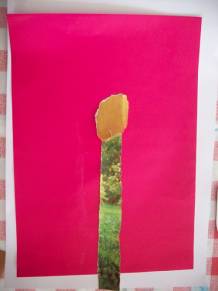 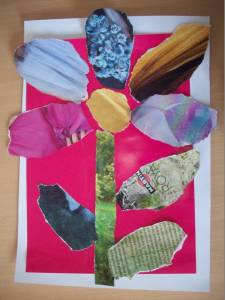 Na vrhu peteljke je središnji dio cvijeta.       Od papira iz časopisa oblikuj latice i listove.I jedno i drugo oblikovani su   otkidanjem papira iz časopisa.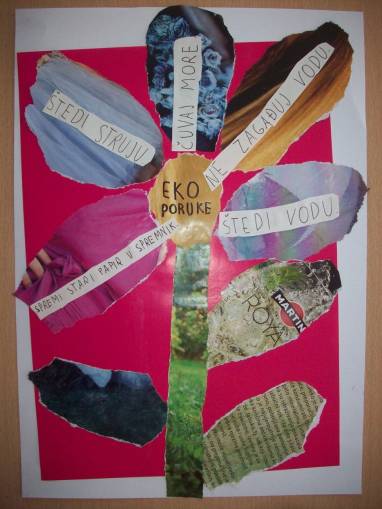 Na komadićima papira napiši svoje poruke o očuvanju prirode.Nalijepi ih na latice cvijeta. Svoj uradak poslikaj i pošalji! 3. i 4. SAT: VJ1. SAT Nastavljamo temu o Isusovu uskrsnuću. Naš je naslov: SUSRET S USKRSLIM ISUSOM -koji se nalazi na 64. stranici našeg udžbenika.1. U svoju bilježnicu napišite naslov, zatim pročitajte tekst (koji je narančaste boje) na 64. i 65. stranici.2. Odgovori na pitanja:      a) Kojim je pozdravom Isus pozdravio apostole nakon uskrsnuća?     b) Što su trebali učiniti kako bi provjerili da je to zbilja Isus?3. Riješi u radnoj bilježnici na 44. stranici prvi a) i b) zadatak.Molim lijepo, pošaljite mi zadaće na  mandicivan.vjero@gmail.com - napišite svoje ime, prezime i razred.( Zahvaljujem učenicima iz Kraljevog Vrha jer su mi poslali svoje zadaće).Poslati samo zadaće od prošlog i ovog tjedna.2.  SATNaš se zadatak za ovaj sat nalazi u radnoj bilježnici na 44. stranici.Imamo 1. zadatak a i b.    a)  Vrlo je jednostavno, gore tiskanih 7 pojmova upiši na pravo mjesto ( pazi na velika i mala slova ).     b) odgonetni i riješi zadanu premetaljku.Ugodan i zanimljiv rad, svako dobro vama i svima vašima.